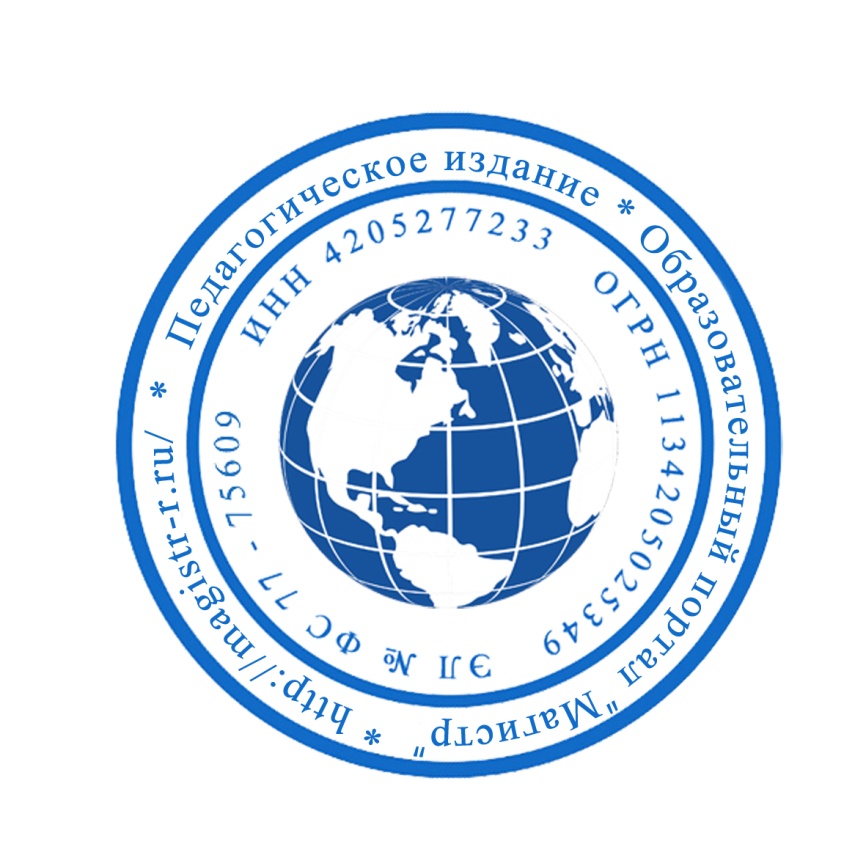 СМИ «Магистр»Серия ЭЛ № ФС 77 – 75609 от 19.04.2019г.(РОСКОМНАДЗОР, г. Москва)Председатель оргкомитета: Ирина Фёдоровна К.Тлф. 8-923-606-29-50Е-mail: metodmagistr@mail.ruОфициальный сайт: https://magistr-r.ru/Приказ №011 от 05.05.2020г.О назначении участников конкурса "Книги - наши друзья"Уважаемые участники, если по каким – либо причинам вы не получили электронные свидетельства в установленный срок до 15.05.2020г. или почтовое извещение в период до 20.06.2020г., просьба обратиться для выяснения обстоятельств, отправки почтового номера, копий свидетельств и т.д. на эл. адрес: metodmagistr@mail.ru№Населенный пункт, область, город.УчастникСтепень/ результат1МБОУ школа – интернат № 13 города Челябинска32ГБОУ «Валуйская общеобразовательная школа-интернат №1»23МАОУ «Школа-интернат № 53»3,14МАДОУ города Новосибирска «Детский сад N°165»Москвина Людмила Владимировнаколлективная работа воспитанников первой младшей группы N°335МБОУ «С(К)СОШИ»1